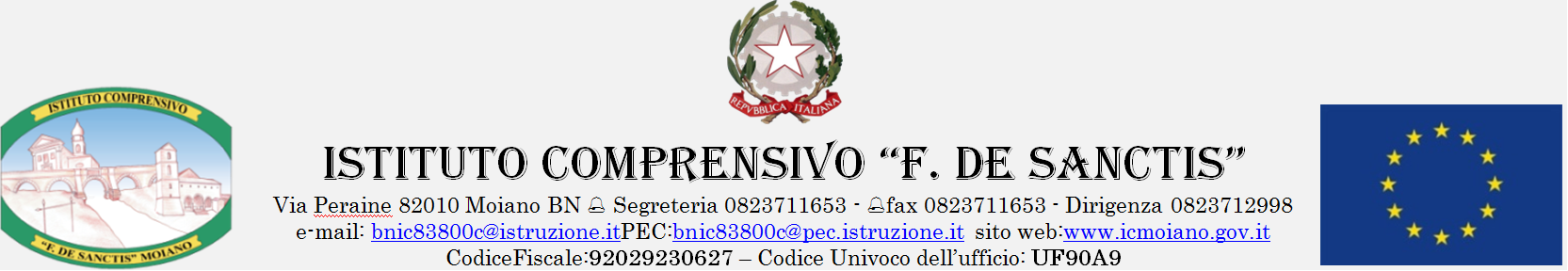 MANIFESTAZIONE DI INTERESSEPROGRAMMA “SCUOLA VIVA”- IV ANNUALITA’Al Dirigente Scolastico dell’IC “ F. de Sanctis MoianoAllegato AISTANZA DI PARTECIPAZIONEIl sottoscritto: 					nato a 		il	               in	qualità	di	rappresentante	legale	dell’ente/associazione/società 	__________________________________________________ in relazione al finanziamento delprogetto:“ AGORA’ ..la scuola come incontro”,CHIEDEDi partecipare alla selezione volta ad individuare le proposte progettuali idonee alla realizzazione del Progetto e ,solo in caso di finanziamento della proposta progettuale, si dichiara disponibile ad individuare ,su richiesta dell’Istituzione scolastica proponente.,le figure professionali ed i mezzi necessari per la strutturazione delle attività così come da allegato C.Luogo e dataFirma e timbro (legale rappresentante)